RHEA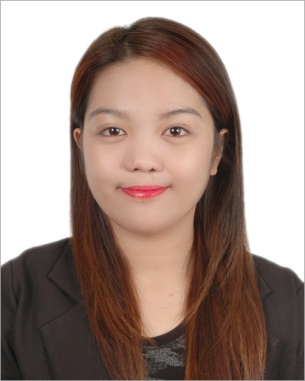 RHEA.18699@2freemail.com OBJECTIVETo attain any position available with a client and team oriented business that promotes my customer service aptitude while expanding company-wide knowledge to meet office oriented goals.SUMMARY OF QUALIFICATIONSHas a knowledge regarding Sales and Customer service as well Software and Troubleshooting issues on computers.WORK EXPERIENCE	March 2015 – Present       Assistant Manager	Paperchase Dubai, United Arab EmiratesRESPONSIBILITIESGreeted and Determine customer needs and made recommendations, suggesting alternative choices to generate sales.Offering sales and promotions.Handling cash register and accepting credit/debit card paymentReceiving and scanning stock from warehouse.Stocking, folding, replenishing, and displaying merchandise in the store.July 2013 – January 2015	Insurance Underwriter/ Customer Service Stronghold Insurance Company Inc.PhilippinesGreet visitors, customers and agents upon arrival in the office.Provides customer information or explains servicesHandle and resolve customer complaintsStudying various insurance proposals and calculating on how much premium has to be paid by individual or organization. Mentioning the different conditions on the policiesEncoding and issuing insurance policyOversee endorsements and policy renewals.Keeping full record of policies underwritten and decision madeResponsible for daily report and monthly production report.SKILLSMultitasking capabilities.Excellent customer service skillsProven initiative and ability to work with minimal supervision.Time managementExpert in Handling Sales and Customer service.Good team player and Multitasking capabilities.Excellent organizational and motivational skillsSkilled in use of internet, software applications including PowerPoint, Word and knowledge of information technology.EDUCATIONJune 2009- March 2013           Notre Dame of Dadiangas UniversityGeneral Santos City, PhilippinesBachelor of Science in Information Technology PERSONAL DATADate of Birth:	 October 27, 1991Status:		SingleGender:	 FemaleNationality: 	FilipinoReligion: 	 ChristianLanguage:	Tagalog, EnglishREFERENCESProvided upon request